Государственное природоохранное учреждение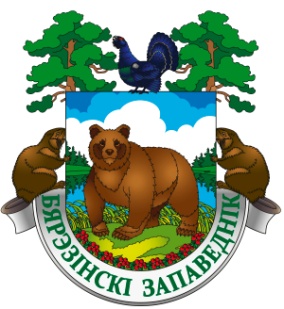 «Березинский биосферный заповедник»Витебская обл., Лепельский р-н, д. Домжерицы, ул. Центральная, д. 3 тел. +375 21 323 77 18; +375 (33) 378 03 23 e-mail: tourism@berezinsky.by  сайт: www.berezinsky.by ____________________________________________________________________________________________________________________
Тур "Живой оркестр"(2 дня/1ночь)*Оплата может осуществляться в иностранной валюте (RUB, EUR, USD) при условии безналичного расчёта по курсу Национального банка Республики Беларусь (на день оплаты)**Стоимость на группу до 4 чел., за каждого последующего 55 BYN Бронирование и информация по тел :  +375 (2132) 37718,  +375 (33) 3780323  e-mail: tourism@berezinsky.byДень 1 День 1  с 12:00 Приезд в Березинский заповедник (д. Домжерицы Лепельского района)Заселение в гостиничный комплекс «Сергуч» (При себе иметь паспорт) 13:00 -14:00Обед в ресторане «Сергуч» (по желанию за дополнительную плату) 14:00 -17:00Экскурсия «По лесной заповедной тропе»(Увлекательная прогулка по лесным дорожкам познакомят вас с природой Березинского заповедника)19:00 - 20:00Ужин в ресторане «Сергуч»День 2 День 2 1:00 – 11:00 Наблюдение за токующим тетеревом(В самом сердце древнего верхового болота Пострежское)12:00 – 13:00Обед в ресторане «Сергуч» до 18:00Выселение из ГК «Сергуч». Отъезд из заповедника.Стоимость тура:Бонусы!Проживание в гостиничном комплексе «Сергуч»- Однокомнатный номер «Стандарт» - 106 BYN/ номер                    - Двухкомнатный номер «ДеЛюкс» - 133 BYN/ номер- Двухкомнатный номер «Романтический» - 146 BYN/ номер- Двухкомнатный номер «Премиум» - 226 BYN/ номер- Трёхкомнатный номер «Семейный» - 212 BYN/ номерТак же включено - Питание (завтрак, ужин) -  33 BYN/чел              - экскурсия «Живой оркестр»** (на группу до 4 чел)  – 220 BYN                             Единый входной билет в музей природы и лесной зоопарк